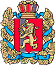 ШАПКИНСКИЙ СЕЛЬСКИЙ СОВЕТ ДЕПУТАТОВЕНИСЕЙСКОГО РАЙОНАКРАСНОЯРСКОГО КРАЯ                                               РЕШЕНИЕ         19.02.2021г.		                                    п. Шапкино	            	           №15-73рО назначении членов комиссии для проведения конкурса по отбору кандидатур на должность главы Шапкинского сельсовета В соответствии с Положением о порядке проведения конкурса по отбору кандидатур на должность Главы Шапкинского сельсовета Красноярского края, утвержденным решением Шапкинского сельского Совета депутатов от13.11.2020 №12-57р, руководствуясь Уставом Шапкинского сельсовета Енисейского района, Шапкинский сельский Совет депутатов РЕШИЛ:Для проведения конкурса по отбору кандидатур на должность Главы Шапкинского сельсовета Красноярского края назначить следующих членов конкурсной комиссии:- Парилов Иван Николаевич, депутат Шапкинского сельского Совета депутатов.-Иванова Людмила Владимировна, депутат Шапкинского сельского Совета депутатов.- Краус Анна Сергеевна, учитель МБОУ Шапкинской СОШ №112. Контроль за исполнением настоящего решения возложить на постоянную депутатскую комиссию по контрольно-правовым отношениям, финансам и бюджету (Иванову Л.В.)          3. Решение вступает в силу после официального опубликования (обнародовании) в газете «Шапкинский вестник» и подлежит размещению на официальном информационном Интернет-сайте администрации Шапкинского сельсовета.Председатель Шапкинского                               Глава Шапкинского сельсоветасельского Совета депутатов                                                                             А.В. Наконечный                                                             Л.И. Загитова